Решение № 113 от 19 декабря 2013 года Об утверждении Структуры администрации муниципального округа Головинский на срок полномочий СОвета депутатов муниципального округа ГоловинскийСОВЕТ ДЕПУТАТОВМУНИЦИПАЛЬНОГО ОКРУГА ГОЛОВИНСКИЙ РЕШЕНИЕ19 декабря 2013 года № 113Об утверждении Структуры администрации муниципального округа Головинский на срок полномочий Совета депутатов муниципального округа Головинский                     В соответствии с Законом города Москвы от 6 ноября 2002 года № 56 «Об организации местного самоуправления в городе Москве», пунктом 4 части 3 статьи 9 Устава муниципального округа Головинский в городе МосквеСоветом депутатов принято решение:1. Утвердить Структуру администрации муниципального округа Головинский на срок полномочий Совета депутатов муниципального округа Головинский (приложение).2. Администрации муниципального округа Головинский разместить настоящее решение и приложение к нему на официальном сайте органов местного самоуправления муниципального округа Головинский www.nashe-golovino.ru.3.  Настоящее решение вступает в силу со дня его принятия.4. Контроль исполнения настоящего решения возложить на главу муниципального округа Головинский Зуева Д.В. и председателя Регламентной комиссии – депутата Сердцева А.И.Глава муниципального округа                                                                                     Д.В. ЗуевПриложение к решению Совета депутатовмуниципального округа Головинскийот 19 декабря 2013г.  № 113СТРУКТУРАадминистрации муниципального округа Головинский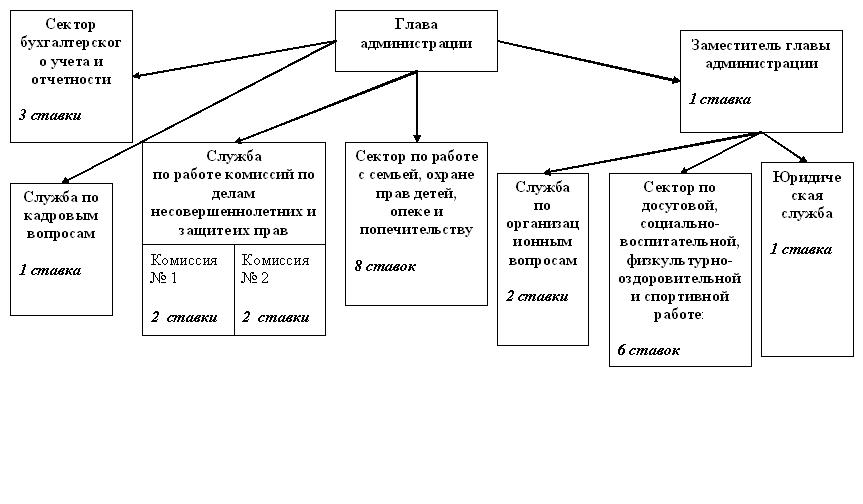 